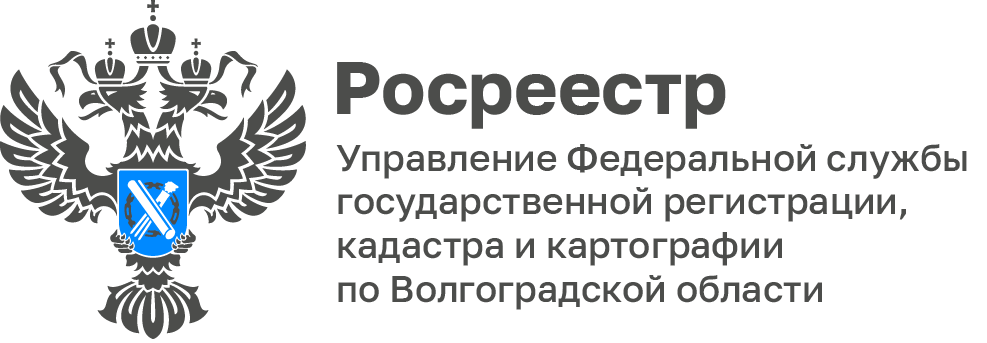 Что нужно знать соискателям лицензии и лицензиатам? Отвечает Волгоградский РосреестрУправление Росреестра по Волгоградской области напоминает, что постановлением Правительства Российской Федерации от 23 января 2023 г. № 63 внесены изменения в постановление Правительства Российской Федерации от 12 марта 2022 г. № 353 «Об особенностях разрешительной деятельности в Российской Федерации в 2022 году» (далее – Постановление 353) и обращает внимание, что: оплата государственной пошлины в рамках оказания государственных услуг за предоставление лицензии на осуществление геодезической 
и картографической деятельности, внесение изменений в реестр лицензий 
не требуется до 31 декабря 2023 г.; срок прохождения периодического подтверждение соответствия (первичное подтверждение соответствия) лицензиатов лицензионным требованиям переносится на 12 месяцев в случае наступления указанного срока в 2023 году и приостановления действия трудового договора 
в соответствии со статьей 351.7 Трудового кодекса Российской Федерации 
в отношении как минимум одного из находящихся в штате лицензиата работников, соответствующего предъявляемым к нему в рамках лицензирования требованиям;индивидуальные предприниматели - обладатели лицензии не проходят периодическое подтверждение соответствия (первичное подтверждение соответствия) лицензиатов лицензионным требованиям в период военной службы по мобилизации или по контракту заключенному в соответствии с пунктом 7 статьи 38 Федерального закона «О воинской обязанности и военной службе» (далее - военная служба) и следующие 6 месяцев, исчисляемых со дня окончания прохождения военной службы либо оказания добровольного содействия в выполнении задач, возложенных на Вооруженные Силы Российской Федерации;если в процессе рассмотрения заявления о предоставлении лицензии 
на осуществление геодезической и картографической деятельности работник, документы о котором приложены к указанному заявлению в соответствии с лицензионными требованиями, мобилизован или проходит службу по контракту, то услуга может быть приостановлена по обращению заявителя для представления документов в отношении иного работника;в случае изменения места нахождения юридического лица, места жительства индивидуального предпринимателя, места осуществления лицензируемого вида деятельности, связанного с переименованием географического объекта, улицы, площади или иной территории, изменением нумерации объекта адресации, в том числе почтового индекса, а также в случае переименования юридического лица, реорганизации юридического лица в форме преобразования, слияния, присоединения, внесение изменений в реестр лицензий на основании заявления лица, которому была предоставлена лицензия, не требуется.При наличии в Управлении информации о вышеуказанных изменениях соответствующие изменения в реестр лицензий будут внесены Управлением без заявления лица, которому была предоставлена лицензия, с последующим направлением такому лицу уведомления о внесении изменений в реестр лицензий.С уважением,Балановский Ян Олегович,Пресс-секретарь Управления Росреестра по Волгоградской областиMob: +7(987) 378-56-60E-mail: balanovsky.y@r34.rosreestr.ru